Ограждения из черного металла Цены на ограждения из металлаПерила с ригелями из металла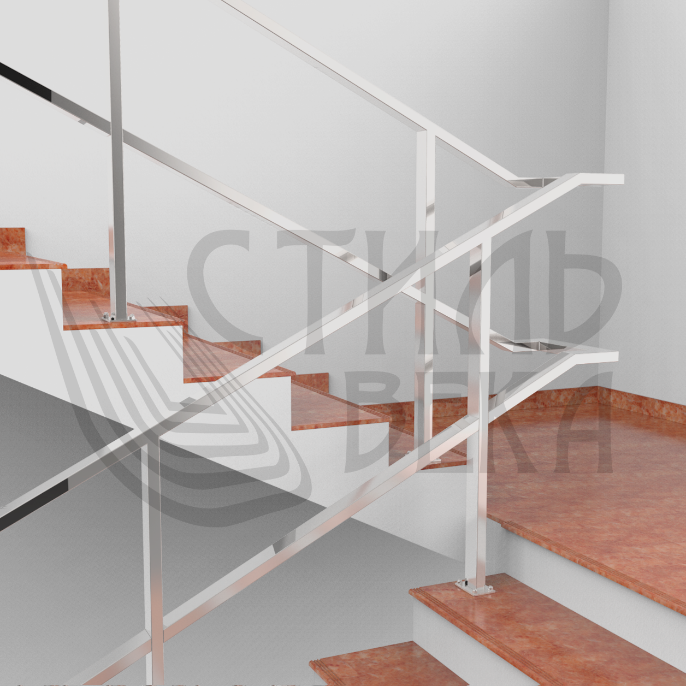 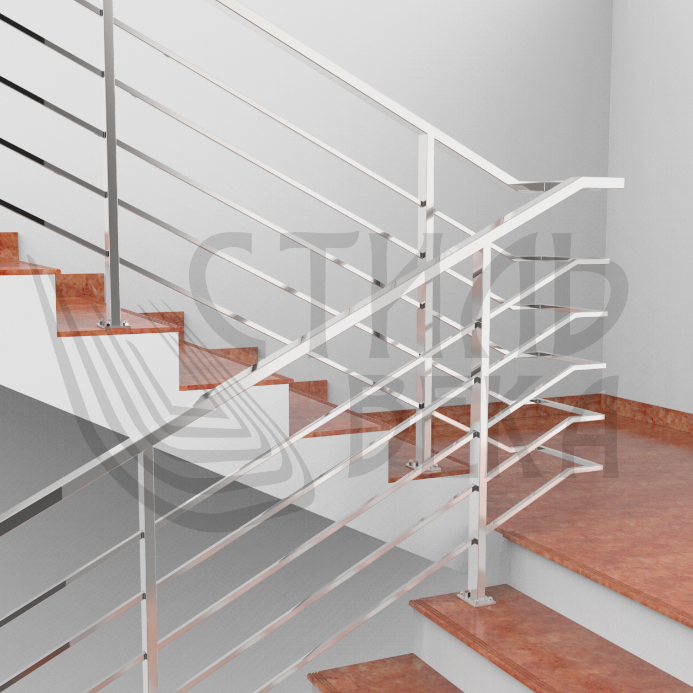 ЦЕНА: 5 ригелей От 4 500,00 ₽. 1п./м.          ЦЕНА: 5 ригелей От 4 000,00 ₽. 1п./м.          ЦЕНА: 4 ригелей От 4 200,00 ₽. 1п./м.          ЦЕНА: 4 ригелей От 3 800,00 ₽. 1п./м.           ЦЕНА: 3 ригелей От 3 900,00 ₽. 1п./м.          ЦЕНА: 3 ригелей От 3 600,00 ₽. 1п./м.                       ЦЕНА: 2 ригелей От 3 600,00 ₽. 1п./м.          ЦЕНА: 2 ригелей От 3 400,00 ₽. 1п./м.          Поручень:                                                             Поручень:                                                             Труба электросварная (Ст1-3)                            Труба электросварная (Ст1-3)                            Труба профильная 40*20 (50*25)мм                       Труба профильная 40*20 (50*25)мм                      Заполнение:                                                         Заполнение:                                                           Труба электросварная (Ст1-3)                            Труба электросварная (Ст1-3)                            Труба 40*20 (50*25)мм                                         Труба д.15*15 (20*20)мм.                                                        Стойка:                                                                 Стойка:                                                                   Труба электросварная (Ст1-3)                            Труба электросварная (Ст1-3)                            Труба д.40*40(20), (50*25)мм.                            Труба д.40*40(20), (50*25)мм.                                                        Крепление торцевое                                             Крепление торцевое                                       Ограждения из черного металла Цены на ограждения из металлаПерила с ригелями из металла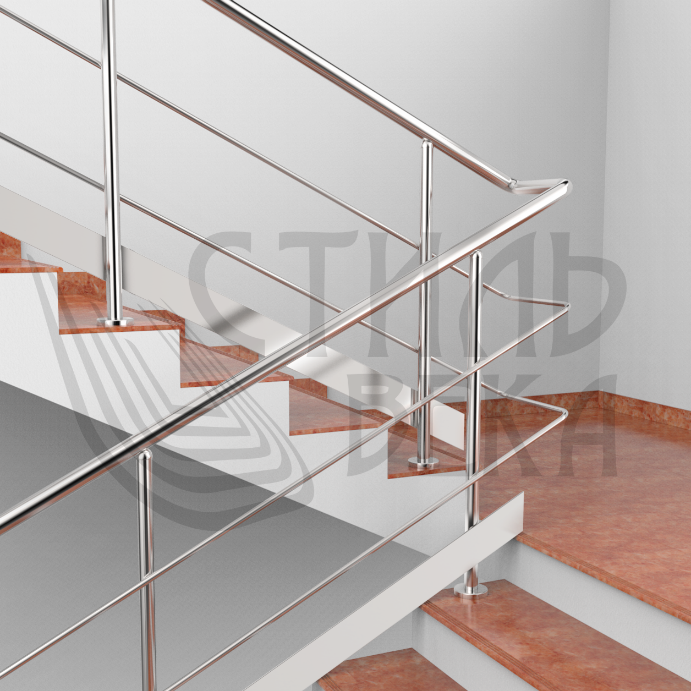 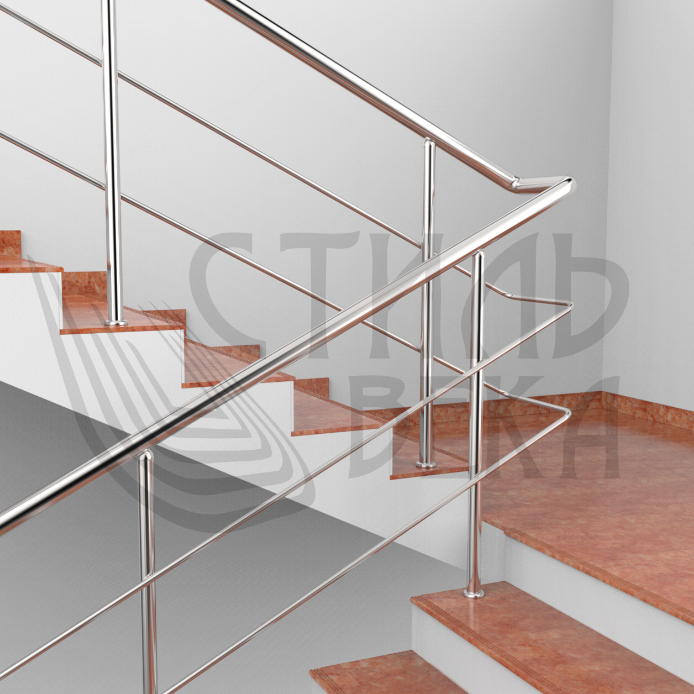 ЦЕНА: 5 ригелей От 4 300,00 ₽. 1п./м.          ЦЕНА: 5 ригелей От 3 700,00 ₽. 1п./м.          ЦЕНА: 4 ригелей От 4 000,00 ₽. 1п./м.          ЦЕНА: 4 ригелей От 3 500,00 ₽. 1п./м.           ЦЕНА: 3 ригелей От 3 700,00 ₽. 1п./м.          ЦЕНА: 3 ригелей От 3 300,00 ₽. 1п./м.                       ЦЕНА: 2 ригелей От 3 400,00 ₽. 1п./м.          ЦЕНА: 2 ригелей От 3 100,00 ₽. 1п./м.          Поручень:                                                             Поручень:                                                             Труба электросварная (Ст1-3)                            Труба электросварная (Ст1-3)                            Труба круглая д.45 (48)мм                                      Труба круглая д.45 (48)мм                                      Заполнение:                                                          Заполнение:                                                           Труба электросварная (Ст1-3)                              Труба электросварная (Ст1-3)                            Труба круглая д.16мм                                              Труба круглая д.16мм                                      Стойка:                                                                  Стойка:                                                                   Труба электросварная (Ст1-3)                              Труба электросварная (Ст1-3)                            Труба д.38мм.                                                        Труба д.38мм.                                                        Крепление торцевое                                               Крепление торцевое                                       Отбойная полоса 100*4ммОграждения из черного металла Цены на ограждения из металлаПерила с ригелями из металла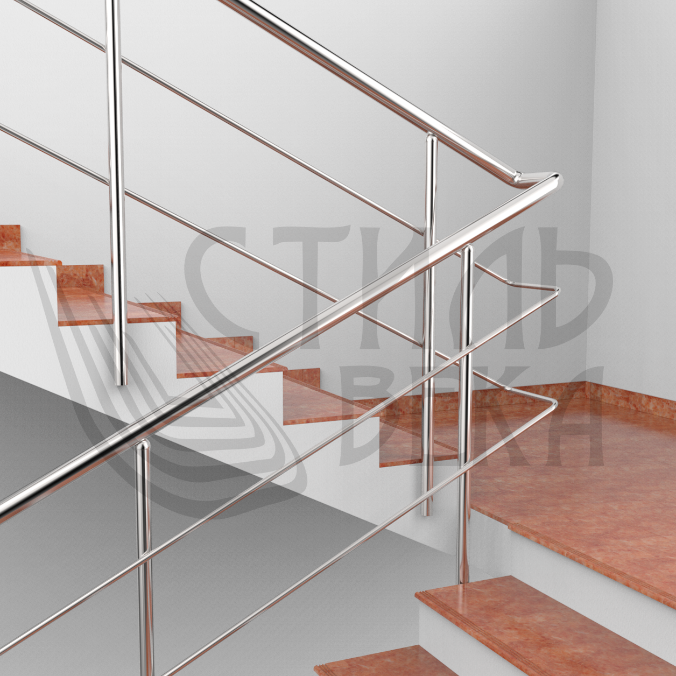 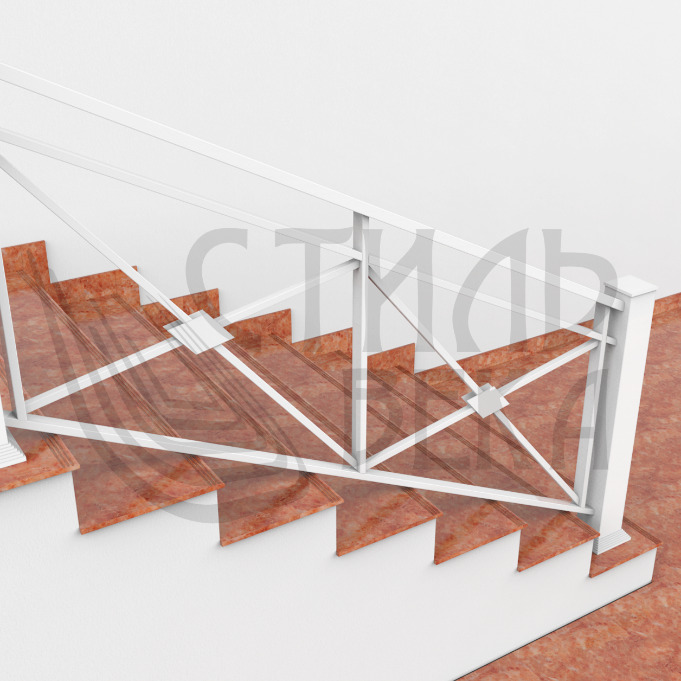 ЦЕНА: 5 ригелей От 3 800,00 ₽. 1п./м.        ЦЕНА: От 5 300,00 ₽. 1п./м.          ЦЕНА: 4 ригелей От 3 600,00 ₽. 1п./м.        Заполнение:                                                                                                                      ЦЕНА: 3 ригелей От 3 400,00 ₽. 1п./м.        Труба электросварная (Ст1-3)                            ЦЕНА: 2 ригелей От 3 200,00 ₽. 1п./м.        Труба профильная 40*20 (50*25)мм                       Поручень:                                                            Поручень:                                                             Труба электросварная (Ст1-3)                            Труба электросварная (Ст1-3)                            Труба круглая д.45 (48)мм                                     Труба профильная 40*20 (50*25)мм                       Заполнение:                                                         Стойка:                                                                   Труба электросварная (Ст1-3)                            Труба электросварная (Ст1-3)                            Труба круглая д.16мм.                                            Труба профильная 100*100мм.Стойка:                                                                 Крепление торцевое                                       Труба электросварная (Ст1-3)                              Труба д.38мм.                                                                                                              Крепление боковое                                               Цена за погонный метр зависит от:МетражаОкрас изделия Конструктив (крепление стойки, ригеля, поручня)Территориальность объекта